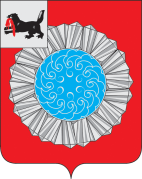 РОССИЙСКАЯ ФЕДЕРАЦИЯИРКУТСКАЯ ОБЛАСТЬ КОНТРОЛЬНО-СЧЕТНАЯ ПАЛАТА МУНИЦИПАЛЬНОГО ОБРАЗОВАНИЯ СЛЮДЯНСКИЙ РАЙОНЗАКЛЮЧЕНИЕпо  итогам внешней проверки  годового   отчета об исполнении бюджета  муниципального образования Слюдянский район за 2018 год25.04.2019 г.                                                                     № 01-29/11  г. Слюдянка           Контрольно-счетной палатой   муниципального  образования Слюдянский  район (далее - КСП муниципального района) проведена внешняя проверка  годового отчета об исполнении бюджета муниципального образования Слюдянский район за 2018 год  до его  рассмотрения  на заседании Думы муниципального образования Слюдянский район, по итогам которой подготовлено настоящее заключение. В соответствии  со статьей 264.4 Бюджетного кодекса Российской Федерации  годовой отчет об исполнении бюджета  подлежит внешней проверке, которая включает внешнюю проверку бюджетной отчетности главных администраторов бюджетных средств  и подготовку заключения на годовой отчет об исполнении бюджета.Цель мероприятия: определение полноты  годовой бюджетной отчетности и достоверности показателей годового отчета об исполнении  бюджета муниципального образования Слюдянский район (далее - МО Слюдянский район), согласно решению Думы  муниципального образования от 21.12.2017 г. № 69- VI - рд  «О  бюджете МО Слюдянский район на 2018 год  и на плановый период 2019 и 2020 годов» (в ред. от  27.12.2018 г. № 84 - VI - рд». Предмет мероприятия: годовой отчет об исполнении бюджета МО Слюдянский район за 2018 год (далее - районный бюджет), а также документы и материалы, подлежащие представлению в  районную Думу  одновременно с годовым отчетом об исполнении районного бюджета.Сроки проведения мероприятия: с 1 апреля 2019 года по 1 мая 2019 года.Все результаты проверок бюджетной отчетности главных администраторов  бюджетных средств и годового отчета об исполнении районного бюджета за 2018 год своевременно направлены в адрес соответствующих руководителей   в виде заключений, полученные пояснения и замечания учтены при подготовке настоящего документа.Основные выводы1. Годовой отчет об исполнении районного бюджета за 2018 год  поступил в КСП муниципального района  21.03.2019 года, что соответствует  требованиям пункта 3 статьи 264.4 Бюджетного кодекса Российской Федерации (далее - Бюджетный кодекс РФ) и статьи 31  решения районной Думы  «Положение о бюджетном процессе в муниципальном образовании Слюдянский район».2. В результате внешней проверки годового отчета об исполнении районного бюджета,  проверок бюджетной отчетности  главных администраторов бюджетных средств  установлено, что в целом представленный отчет является достоверным.3. Общий объем доходов районного бюджета  утвержден в окончательной редакции  решения Думы муниципального образования Слюдянский район от 27.12.2018  г.  № 84 - VI - рд  «О  бюджете МО Слюдянский район на 2018 год и на плановый период 2019 и 2020 годов »  в  сумме 1 151 765,0 тыс. руб., исполнен  в сумме 1 156 406,4 тыс. руб. или 100,4% к уточненному плану, в том числе: -  по  группе «налоговые и неналоговые доходы» - 236 814,8 тыс. руб. или 103,2 % к плановым  значениям, составляющим  229 419,9 тыс. руб.;-  по группе «безвозмездные поступления» - 1 150 938,2  тыс. руб. или 98,4 % к плановым значениям, составляющим 1 168 632,6  тыс. руб.4. Налоговые доходы  в целом составили 212 764,6 тыс. руб. или 103,4% от плановых назначений 205 729,6 тыс. руб., по сравнению с аналогичным периодом прошлого года увеличились на 0,6 % или на  сумму 20 309,0 тыс. руб. Основными источниками  формирования налоговых доходов районного бюджета являются:-  налог на доходы физических лиц исполнен в сумме 181 084,5 тыс. руб. (15,6%  от общего объема  доходов и 84,1 от общего объема налоговых  и неналоговых доходов),   что составляет 104,2% от плановых назначений 173 769,5 тыс. руб.;- налоги на совокупный доход составили  10,5% от общего объема налоговых доходов и неналоговых доходов, что составляет в денежном выражении 24 846,7  тыс. руб. или 98,7% от утвержденного плана 25 170,8  тыс. руб.;- государственная пошлина исполнена в сумме 6 833,4 тыс. руб. или 100,7% от плановых назначений 6 789,3 тыс. руб., удельный вес в налоговых и неналоговых  доходах бюджета составляет 2,9%,   темп роста по  отношению к прошлому году составило 110,9%.Неналоговые доходы районного бюджета исполнены в сумме 24 050,2 тыс. руб., что составляет  101,5% от утвержденного плана 23 690,3 тыс. руб.  Темп роста по отношению к 2017 году составил43,3%.  Безвозмездные перечисления  исполнены в сумме   919 592,0 тыс. руб. или  99,7% от плановых назначений 922 345,1 тыс. руб. Исполнение в разрезе безвозмездных поступлений составило:дотации  - 137 916,0  тыс. руб. или 100,0% от плановых назначений (2017 год - 69 719,0 тыс. руб.);- субсидии - 189 396,0 тыс. руб. или 99,4% от плановых назначений (2017 год - 244 571,0 тыс. руб.);- субвенции -  587 451,0 тыс. руб. или 99,7% от плановых назначений  в сумме 483 466,0 тыс. руб. (2017 год - 477 134,0 тыс. руб.); - иные межбюджетные трансферты  - 6 460,0 тыс. руб. или 100% от плановых назначений (2017 год - 4 995,0  тыс. руб.);Возврат остатков, субсидий, субвенций прошлых лет  - 1 633,0 тыс. руб. или 101,9% от плановых назначений (2017 год - 55,0 тыс. руб.).  5. Расходы районного бюджета  при плане 1 168 632,6 тыс. руб. исполнены в объеме  1 150 938,2 тыс. руб., или на 98,4 %, что выше  показателя  2017 года  на 171 861,7  тыс. руб. или на 17,5%.Основную долю составили расходы по вопросам следующих разделов:- образование  - 68,2%;- межбюджетные трансферты - 11,6%;- социальная политика - 6,6%;- общегосударственные вопросы - 7,0%;- культура - 4,0%.6. Исполнение  расходов на реализацию мероприятий  17 муниципальных программ  составило 1 140 941,1  тыс. руб. или 99,1% к плану года, из них 12 программ исполнены на 95-100%.7. Районный бюджет исполнен с  профицитом 5 468,2 тыс. руб.  при плановом дефиците бюджета - 16 867,6  тыс. руб.8. Согласно форме по ОКУД 0503172 «Сведения о государственном (муниципальном) долге,  предоставленных бюджетных кредитах»  остаток задолженности по муниципальному долгу на начало года  составил   12 259,3 тыс. руб. На конец финансового года  объем муниципального долга составил  8 613,5 тыс. руб. 
9. Остаток денежных средств на едином счете  бюджета  составил  7 258,8 тыс. руб. в том числе целевые средства федерального бюджета в сумме 4,8 тыс. руб. 10. Согласно данных  формы  по ОКУД  0503169  «Сведения по дебиторской и кредиторской задолженности» по состоянию на 01.01.2019 г.  общая сумма  кредиторской задолженности составила 62 870,4 тыс. руб., что больше общей суммы   кредиторской задолженности на 01.01.2018 г. на 58 239,4 тыс. руб. (2017 год - 4 631,0). Просроченная  кредиторская задолженность по сравнению с  просроченной кредиторской задолженностью на 01.01.2018 года снизилась на 679,2 тыс. руб. и составила 488,6 тыс. руб. (2017 год - 1 167,8 тыс. руб.). Дебиторская задолженность  на 01.01.2019 г. сложилась в сумме 80 173,7 тыс. руб., в том числе просроченная  15 278,2 тыс. руб. (2017 год - 18 986,7тыс. руб.).11.  Бюджетная  отчетность  главных  распорядителей  бюджетных средств,   представлена в срок,  установленный Положением о бюджетном процессе в муниципальном образовании Слюдянский район, утвержденным  решением Думы муниципального образования Слюдянский район от 27.09.2012 года №43- V-рд  (в ред. от 28.09.2017 г. № 44- VI-рд).В целом, Контрольно-счетная палата МО Слюдянский район полагает,  что годовой отчет об исполнении  районного бюджета может быть рекомендован к рассмотрению  на публичных слушаниях, а также Думой МО Слюдянский район.Пояснительная записка в количестве 31 страницы прилагается.Председатель КСПМО Слюдянский  район                                                         Р.А.Щепелина                                          